20.03.2020 ЛД 16Read Text D. Entitle it:TextDThe aorta is the main vessel of the systemic arteries or the arteries of the general system. It begins at the upper part of the left ventricle, goes up, arches over the root (корень) of the left lung to the left side of the trunk at the level of the fourth thoracic vertebra. On its way from the fifth thoracic vertebra to about the level of the last thoracic vertebra it is called the thoracic aorta.Then it goes down through the diaphragm. From the point of the last thoracic vertebra to the level of the fourth lumbar vertebra it is called the abdominal aorta.It then goes to the border of the fourth lumbar vertebra .mil here it finishes dividing into the left and right iliac arteries.LESSON 15HOME ASSIGNMENTSЗапомните .произношение- следующих слов: membraneous [mem’breinias] перепончатый anus [‘einas] задний проход pharynx [‘faerirjks] глотка esophagus [ii’sofsgas] пищевод pancreas [‘paerjkriss] поджелудочная железа gland [glaend] железа salivary [‘saslivari] слюнныйduodenum [,dju:ou’di:nam] двенадцатиперстная кишкаjejunum [d3i’d3u:nam] тощая кишкаileum [‘iliam] подвздошная кишка (илеум)caecum [‘si:kam] слепая кишкаcolon [‘koulanj ободочная кишка, толстая кишка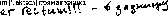 rectu86 fВыучите следующие слова и словосочетания: alimentary [,aeli’ment3ri] а пищеварительный mouth [mauG] и ротstomach [’sUmak] и желудокintestine [in’testin] п кишечник, кишка; small intestine тонкий кишечник; large intestine толстый кишечникgallbladder [‘go:l,blaed3] и жёлчный пузырьimportant [im’poitant] а важный, значительныйtongue [1лг)] и язык; coated tongue обложенный языкpalate [‘pselit] п нёбо; soft palate мягкое нёбо; hard palate твердое нёбоalso [lo:lsou] adv тоже, такжеfood [fu:d] и пища, питание; пищевые продуктыthrough [9ru:] ргр через, сквозь, по, вportion [*рэ:/(э)п] и часть; отдел; доля, порцияmeasure [‘тезэ] п мера; v измерятьtube [tju:b] и труба, трубка; тюбикПереведите следующие словосочетания:the lower portion of the stomach, let me see your tongue, the intestines are in the abdominal cavity, to measure the length of the bone, the tongue was coatedПереведите следующие предложения:1. The soft palate is a continuation of the soft tissues covering the hard palate. 2. The small intestine composed of three main portions is a thin-walled muscular tube. 3. The weight of the largest of the salivary glands is 28 gr. 4. The liver consists of small lobules (дольки) connected together by connective tissue, different vessels and nerves. 5. The duodenum is called so because its length measures about the length of twelve fingers. 6. The liver consisting of lobes is covered with a fibrous coat.Укажите предложения, в которых ‘one’, ‘that’ употребляются как заменители имен существительных. Переведите эти предложения:1. One of the lungs has three lobes, the other one only two. 2. The brain of the man is heavier than that of any lower animal. 3. That portion of the alimentary tract which forms the large intestine consists, of caecum, colon and rectum. 4. The valve that separates the atrium and the ventricle of the right chamber is called the tricuspid valve.Прочтите текст Е. а) Выпишите из текста названия органов; б) дайте Class assignmentsTranslate these sentences and define the part of speech of the words in bold type:1. The left atrium and ventricle connected by the mitral valve form the left chamber of the heart. 2. The operation made on the diseased joints restored the health of the patient. 3. The main inner organs included in the thoracic cavity are the heart and lungs. 4. The blood carried through the veins from the trunk, head and extremities to the right atrium is called venous.Say what organ is spoken about:This organ is the largest gland in the human body. It is in the upper part of the abdominal cavity under the diaphragm in the right side of the abdomen. Its upper surface is convex. This organ consists of small lobules connected together by connective tissue, different vessels and nerves.This organ is pyriform (грушевидный) in shape. It is a dilated portion of the alimentary canal. It is in the upper part of the abdomen under the diaphragm. The liver is above this organ, and the colon is below it. The pancreas is behind this organ.Combine the adjectives with the proper nouns given below. Translate your word combinations:inner, serous, salivary, hard, exact (точный), vital, connective, pale;length, palate, coat, capacity, tissue, gland, layer, faceMake up sentences with the predicate in the Passive Voice. Translate them:1. are, with, the oral cavity, connected, the salivary glands; 2. the oral cavity, are, the soft and hard palates, located in; 3. of, main, are, the arteries, composed, three, coatsTranslate the following sentences:1. The peritoneum is a serous coat covering the inner surface of the abdominal wall. 2. The shape of the stomach changes when it dilates and its borders greatly extend. 3. The capillaries are connected with the endings of the arteries and veins. 4. The left atrium is smaller than the right one and its walls are thicker than those of the right one.Translate the sentences determining the meaning of the words in bold type from the context:1. The great Russian scientist Pirogov published his Anatomical Atlas in 1851-1854.2. Anatomy is the science which describes the structure of the human body. 3. The invention of the radio by Popov was a great scientific revolution.The exact number of minutes in an hour is sixty.Using the words given on the right make up sentences corresponding to the Russian ones:В Москве издается много медицинских журналов.many, published, journals, Moscow, are, in, medical;Анатомия описывает строение тела человека.human, the, describes, structure, Anatomy, body, the, of;Можете ли вы сказать мне точное время?exact, tell, you, can, me, the, time;В этой книге описаны великие открытия, сделанные советскими учеными.made, in, book, this, are, great, Soviet, discoveries, described, by, scientists